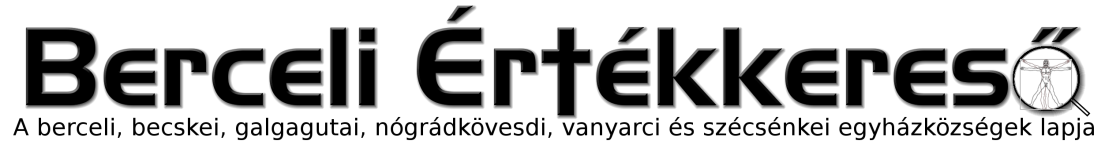 VI. évf. 17. szám Nagyszombati Matutinum és Laudes	2019. április 20.A zsolozsma, vagyis az Imaórák liturgiája az egyház hivatalos imája. Amíg a Rózsafüzér, Litániák, Szentségimádási alkalmak ún. paraliturgikus alkalomnak minősülnek, addig a zsolozsma hivatalos liturgia, amit a szerzetesek és papok is imádkoznak minden nap kötelezően. Ugyanakkor a hívek számára is dicséretes imádkozni. Hagyományosan hajnalban imádkozzák: a matutinumot vagyis Olvasmányos imaórát, reggel a Laudest vagyis Reggeli dicséretet, napközben a napközi imaórákat, este: a Vesperást vagyis Esti imaórát, lefekvés előtt: a Completóriumot. A zsolozsma 4 hétre van osztva, melyet a Direktóriumból lehet ellenőrizni, és így magáva foglalja mind a 150 zsoltárt.Végzésének módja közösségben:A piros szövegek ún. rubrikák utasítások, melyeket nem szoktunk felolvasni. A zsoltárok elején elhelyezett dőlt betűs részek elmélkedéshez nyújtanak rövid összefoglalást, szintén nem kell őket felolvasni.V: jelentése Vezető, ő vezeti a zsolozsmát, előimádkozza a részeket.F: jelentése Felelet: mindenki együtt imádkozza hangosan.A zsoltárok előtt szereplő Ant. –felirat utáni szöveget, és a zsoltár első sorát a *(csillag)-ig a vezető egyedül imádkozza. A * utáni második sort az első kar(padtömb, autóbusz jobb oldala) imádkozza együtt. Ezután váltanak a második karra (padtömb, autóbusz bal oldala) és együtt imádkoznak a *(csillag)-ig.A *(csillag)-nál mindig tartunk 2-3 másodperc, 1-2 lélegzetvételnyi csendet, majd folytatja a második kar.Ezután újra az első kar kerül sorra, majd a második és így válaszolgatnak egymásnak.A Zsoltár végén az Ant.-al jelölt antifónát mindenki együtt imádkozza.Eztán folytatódik, mint korábban.Az imádságra hívás zsoltárát, a himnuszt, az evangéliumi kantikumot azonban az Antifóna és első sor után mind együtt imádkozzuk, illetve énekeljük.A Rövid olvasmányt, illetve olvasmányokat előre ki lehet osztani, mint a Szentmisénél. Lehet utána rövid Homília, de nem kötelező.A Mi Atyánk végén nincs: Mert tiéd az ország… záró rész.A zsolozsmának sajátos lüktetése tapasztalható, ami lehetőséget ad az elmélkedő imára is, illetve, hogy egy-egy kép, jelenet megjelenhessen előttünk.A zsolozsmát minden szerzetes és pap szent is imádkozta, általában közösségben, így kimondhatjuk, hogy kiválóan szolgálj az egyéni megszentelődést is.Ebben az évben adták ki újra magyar nyelven a zsolozsmát, mely így a hívek számára is érhető, és dicséretes, ha templomainkban is ismert és használt imamód lesz újra, mint régen.Az Adventi Roráte misék régen a Laudessel kapcsolódtak össze, esténként pedig Vesperásra, vagy magyarosan Vecsernyére gyűltek össze a hívek szintén együtt imádkozni a zsolozsmát.IMÁDSÁGRA HÍVÁSV mindenki keresztet rajzol a saját ajkára: Nyisd meg, Uram, ajkamat,F: Hogy dicséretedet hirdesse szavam!Ant. Krisztus Urunk szenvedett értünk, és eltemették, jöjjetek, imádjuk!94. zsoltárJöjjetek, örvendezzünk az Úrnak, *és ujjongjunk üdvünk sziklája előtt!Lépjünk színe elé háladallal, *magasztaljuk őt hangos énekszóval!Ant. Krisztus Urunk szenvedett értünk, és eltemették, jöjjetek, imádjuk!Mert az Úr valóban nagy Isten, *az összes isteneknél dicsőbb király.A föld mélységei az ő kezében vannak, *és övé a hegyek minden orma.Övé a tenger, az ő műve, *a szárazföld is az ő keze alkotása.Ant. Krisztus Urunk szenvedett értünk, és eltemették, jöjjetek, imádjuk!Jöjjetek, boruljunk le, hódoljunk előtte, *hulljunk térdre Urunk, Alkotónk előtt,mert ő a mi Istenünk, *mi meg háza népe és kezének nyája.Ant. Krisztus Urunk szenvedett értünk, és eltemették, jöjjetek, imádjuk!Bárcsak hallgatnátok ma az ő szavára: *„Ne legyetek kemény szívűek,mint Meribánál, Massza napján a pusztában, †ahol atyáitok megkísértettek engem, *és próbára tettek, bár látták számos csodámat.Ant. Krisztus Urunk szenvedett értünk, és eltemették, jöjjetek, imádjuk!Negyven évig terhemre volt ez a nemzedék, *azt mondtam: Ez a nép tévelygő szívű.Nem ismerték meg utaimat, †ezért haragomban kimondtam eskümet: *Nyugalmam helyére nem juthatnak el!”Ant. Krisztus Urunk szenvedett értünk, és eltemették, jöjjetek, imádjuk!Dicsőség az Atyának, a Fiúnak *és a Szentléleknek,miképpen kezdetben, *most és mindörökké. Ámen.Ant. Krisztus Urunk szenvedett értünk, és eltemették, jöjjetek, imádjuk!HIMNUSZMegváltó, áldott Istenünk,fogadd csengő énekünk,mi, bűnbánók hozzád futunk,ó, szánj meg minket, jó Urunk!Az ősellenség erejétkereszthalálod zúzta szét,küzdjék le cselvetéseite jellel felkent híveid!Ne vonjad meg védelmedet,a sátánt tőlünk űzzed el,ne ártson átkos szelleme,hisz rajtunk véred érdeme.Bejártad lelkek bús körét,az alvilágnak börtönét,adósokért, hogy megfizess,s nekünk szerezz új életet.Világunk végét megszabod,s eljön bírói nagy napod,emeld ki akkor érdemünk,s örök jutalmat adj nekünk!Úr Krisztus, téged kérlelünk,gyógyítsd meg vérző sok sebünk;Atyának s Léleknek veledörökre áldás, tisztelet. Ámen.ZSOLTÁROZÁS1. ant. Alig térek nyugovóra, békében elalszom.4. zsoltárHálaadásAz Úr csodálatra méltóvá tette azt, akit feltámasztott a holtak közül (Szt. Ágoston).Halld meg kiáltásomat, igazságos Istenem, *szorult helyzetemben segíts meg engem.Könyörülj rajtam, *és hallgasd meg imámat!Meddig lesz még kemény a szívetek, emberek? *Miért szeretitek a haszontalanságot,meddig törekedtek még hazugságra?Tudjátok meg: az Úr csodásan megmenti hívét; *meghallgat az Úr, ha hozzá kiáltok.Bár haragusztok, többé ne vétkezzetek! †Szálljatok magatokba szívből, *nyugovóra térve teremtsetek csendet.Igaz áldozatot hozzatok, *és bízzatok az Úrban!Azt mondják sokan: „Ki részesít jóban minket?” *Ragyogtasd ránk, Uram, arcod fényességét!Szívembe nagyobb örömet öntöttél, *mint azoknak, akik dúskálnak búzábanmeg borban!Alig térek nyugovóra, békében elalszom, *mert biztonságot egyedül te adsz nekem, Uram.Ant. Alig térek nyugovóra, békében elalszom.2. ant. Testem elnyugszik reménységben.15. zsoltárOltalmazz engem, Istenem, *mert én benned bízom.Így szólok az Úrhoz: „Istenem vagy nekem, *nincs más javam rajtad kívül.”A dicső és szent férfiakhoz, akik földünkön élnek, *vonzódom egész szívemmel.Bajt bajra tetéznek maguknak, *akik idegen istenek után futnak.Véres áldozataikban nincsen részem, *még csak nevüket sem veszem ajkamra.Az Úr az én örökrészem és kelyhem, *te irányítod, Uram, sorsomat.A mérőzsinór értékes részt juttatott nekem, *valóban pompás az én örökrészem.Áldom az Urat, mert tanácsot ad nekem, *még éjszaka is a jóra int engem bensőm.Szüntelenül magam előtt látom az Urat, *ő áll jobbomon, hogy el ne essem.Ezért örül az én szívem, †és ujjong a lelkem, *sőt reménységben nyugszik testem is.Mert nem hagyod lelkemet a holtak honában, *és nem engeded,hogy pusztulást lásson szented.Az élet útját mutatod nekem, †örömmel töltesz el színed előtt, *és mindörökké tart az öröm jobbodon!Ant. Testem elnyugszik reménységben.3. ant. Táruljatok föl, örök kapuk, a dicsőség Királya bevonul.23. zsoltárAz Úr bevonul a templombaMegnyíltak az ég kapui Krisztusnak test szerint való felvétele miatt (Szt. Iréneusz).Az Úré a föld és mind, ami betölti, *a földkerekség és mind, aki lakja,mert tengerek fölé ő rakta alapját, *ő állította folyóvizek fölé.Ki mehet föl az Úr hegyére, *ki állhat meg az ő szent helyén?Az ártatlan kezű, a tiszta szívű, †aki nem veszi hiába Isten nevét, *és hamis esküt nem esküszik.Az nyer áldást az Úrtól, *és üdvösséget szabadító Istenétől.Ez az istenkeresők népe, *amely kutatja arcát Jákob Istenének.Emeljétek föl fejeteket, kapuk, †táruljatok föl, örök kapuk: *a dicsőség királya bevonul.Kicsoda ez a dicsőség királya? *Az Úr, az erős és hatalmas,az Úr, aki hatalmas a csatákban.Emeljétek föl fejeteket, kapuk, †táruljatok föl, örök kapuk: *a dicsőség királya bevonul.Kicsoda ez a dicsőség királya? *A Seregek Ura a dicsőség királya.Ant. Táruljatok föl, örök kapuk, a dicsőség Királya bevonul.V. Ítéld meg ügyemet, és válts meg engem, 
F. Ígéreted szerint adj nekem életet!ELSŐ OLVASMÁNYA Zsidókhoz írt levélből4, 1-16Törekedjünk bejutni Isten nyugalmának országába     Testvéreim! Óvakodjunk attól, hogy valaki közületek későn jöttnek számítson, amíg érvényben van az ígéret, hogy nyugalma (országába) bemehetünk. Hozzánk éppúgy eljutott az üdvösség örömhíre, mint őhozzájuk; ám nekik nem vált hasznukra a tanítás, mert nem csatlakoztak azokhoz, akik hittel hallgatták.      Nyugalma országába ugyanis csak akkor jutunk el, ha hívők vagyunk. Mert ezt mondta: „Megesküdtem hát haragomban, hogy nyugalmam (országába) nem jutnak el.” A világ teremtése óta művei ugyan befejeződtek, mint ahogy egy helyen a hetedik nappal kapcsolatban megállapítja: „A hetedik napon az Isten abbahagyta minden munkáját.” Itt mégis így nyilatkozik: „Nyugalmam (országába) nem jutnak el.” Azaz még hátravan, hogy némelyek eljussanak, ugyanakkor mások, akik már korábban hallották az evangéliumot, hitetlenségük következtében nem jutottak el oda. Azért ismét kijelölt egy napot, egy „má”-t. Dávid által mondatja annyi idő után, amit már előbb idéztünk: „Ma, amikor majd meghalljátok szavát, ne keményítsétek meg a szíveteket.”      Ha Józsue megszerezte volna nekik nyugalma (országát), nem szólt volna egy másik, későbbi napról. A szombati nyugalom tehát még ezután vár az Isten népére. Aki ugyanis belép nyugalma országába, az abbahagy minden munkát, mint ahogy az Isten is abbahagyta a magáét. Törekedjünk tehát rá, hogy bejussunk nyugalmának ebbe az (országába), nehogy valaki éppúgy elessék, mint előbb a hitetlenség példáján láttuk.      Az Isten szava ugyanis eleven, átható, és minden kétélű kardnál élesebb, behatol a lélek és szellem, az íz és a velő gyökeréig, megítéli a szív gondolatait és érzéseit. Semmilyen teremtett dolog nem marad előtte rejtve; minden föl van fedve, és nyitva van az előtt, akinek számadással tartozunk.VÁLASZOS ÉNEKVö. Mt 27, 66. 60. 62V. Miután eltemették az Urat, lepecsételték a sírt, és a sír bejáratához nagy követ hengerítettek. * Őrséget állítottak a sírhoz, hogy őrizzék azt. 
F. A főpapok egybegyűltek Pilátusnál, és figyelmeztették őt. * Őrséget állítottak a sírhoz, hogy őrizzék azt.MÁSODIK OLVASMÁNYEgy ókori szentbeszéd Nagyszombat szent napjára(PG 43, 439. 451. 462-463)Az Úr leszáll a holtak országába     Mi történt? Nagy csend van ma a földön. Nagy csend és teljes elhagyatottság. Nagy a csend, hiszen meghalt a Király. Megremegett a föld, aztán elcsendesült, hiszen Isten szenderült el a testben, és feltámasztotta a régóta sírban nyugvókat. Isten halt meg a testben, és megfutamította az alvilágot.      Először is az ősszülőket, mint elveszett, de megtalált bárányokat keresi fel. Azokat akarja felkeresni, akik a halál teljes sötétjében és árnyékában vannak fogva tartva, egyenesen a rabságban levő Ádámhoz és Évához megy, és megszabadítja a szenvedésektől Ádámot Isten, aki szintén az ő Fia.      Elmegy hozzájuk az Úr, és magával viszi a kereszt győzelmi jelvényét. Mihelyt Ádám ősatyánk megpillantja őt, bűnbánón mellét veri ámulatában, és ezt kiáltja oda a többieknek: „Az én Uram legyen mindnyájatokkal!” Erre maga Krisztus felel így Ádámnak: „És a te lelkeddel!” Majd kézenfogva életre kelti őt e szavakkal: „Kelj életre álmodból, támadj fel a halálból, Krisztus rád ragyogott!      Én a te Istened vagyok, én miattad lettem Fiaddá, teérted és ezekért a te ivadékaidért. Most szólok, és hatalmam folytán ezt a parancsot adom a halál ezen foglyainak: szabadok vagytok! A halál sötétjében levőkhöz meg így szólok: legyetek az élet világosságában! A halál tehetetlenségében levőknek pedig ezt mondom: támadjatok fel!      Neked, a halottnak, ezt parancsolom: kelj fel az életre, hiszen nem azért alkottalak meg, hogy a halál bilincsei között légy mindörökre. Támadj fel halálodból: hiszen én vagyok a holtak élete. Kelj fel, akit kezeim alkottak, kelj fel, akit saját képem hasonlatosságára alkottalak. Kelj fel, menjünk ki innen, hiszen te énbennem és én tebenned egy és osztatlan személy vagyunk.      Én, a te Istened, teérted lettem a te gyermekeddé. Én, az Úr, teérted vettem fel a szolgai alakot. Én, aki az egek felett vagyok, teérted jöttem a földre és az alvilágba. Teérted, az emberért lettem a holtak között is a saját erőmből élő emberré. Teérted, aki az édenkertből kijöttél, engem is kertből hurcoltak el a zsidók, és egy kertben feszítettek keresztre.      Nézd, hogyan leköpdösték arcomat; ezt is érted vállaltam, hogy téged visszaállítsalak a régi életedbe. Nézd, hányszor vertek arcul; ezeket is érted tűrtem, hogy téged ismét a saját képemre formáljalak, hiszen ez torzult el nálad.      Nézd megostorozott hátamat, ezt is érted szenvedtem, hogy levegyem rólad a hátadat görnyesztő bűneid terhét. Nézd a teérted keresztfához szorosan odaszegezett kezeimet, hiszen te egykor vétkesen nyúltál kezeddel a fához.      Teérted haltam meg a kereszten, teérted járta át oldalamat a lándzsa, teérted, aki elaludtál az édenkertben, és oldaladból származott Éva. Az én átdöfött oldalam gyógyította meg Éva fájdalmát. Az én halálom vezet ki téged a halálból. Az én lándzsám semmisíti meg azt a lándzsát, amely téged rabságban tart.      Kelj fel, távozzunk innen! A paradicsomkert földjéről ellenséged taszított ki téged, én azonban már nem is a paradicsomkertbe, hanem mennyei trónra viszlek ki innen téged. El voltál tiltva az élet fájától, most pedig, nézd, én, maga az Élet, együtt vagyok veled. Odaállítottam melléd a kerubokat, hogy mint szolgák őrizzenek téged, és most elrendelem, hogy ezután mint Istent, úgy tiszteljenek ezek a kerubok téged.      Áll már a készséges és szolgáló keruboktól övezett trónod, vár már lakásod elkészített eledellel, vár már örök hajlékod, díszes lakóhelyed örök javakkal telve, vár már az öröktől fogva számodra elkészített mennyek országa.”VÁLASZOS ÉNEKV. Elment a jó Pásztor, az élő vizek Forrása, akinek távozásakor a nap elsötétedett, mert fogoly lett az, aki az első embert foglyul ejtette. * Ma az Üdvözítő megtörte a halál erejét és hatalmát. 
F. Megnyitotta a holtak országát, lerombolta a gonosz lélek birodalmát. * Ma az Üdvözítő megtörte a halál erejét és hatalmát.Laudes ZSOLTÁROZÁS1. ant. Megsiratják, mint az elsőszülöttet, mert az Urat ártatlanul ölték meg.63. zsoltárOltalomkeresés a támadókkal szembenLeginkább az Úr szenvedéséről van szó ebben a zsoltárban (Szt. Ágoston).Hallgasd meg, Istenem, panaszkodó szavamat, *őrizz meg engem, hogy ellenségeimtől ne kelljen félnem!A gonoszok cselszövése elől rejts el, *szabadíts meg a gonosztevők dühöngésétől.Nyelvüket, mint a kardot, jó élesre fenték, †mérgezett nyíl minden szavuk, *hogy rejtekükből leterítsék az ártatlan embert.Gyorsan röpítik nyilaikat, nem félnek semmitől, *egyre vakmerőbbek gonosz terveik.Egymást biztatják a gonoszságra, titokban tőrt vetnek, *és azt kérdik: „Ki láthat minket?”Kiforralták gonosz tervüket, †szándékukat végre is hajtották; *mély titok az ember, örvénylő titok a szíve.De nyilát kiröpíti Isten, †váratlan csapással rajtuk üt, *és saját nyelvük tőrébe ejti őket.Akik látják, fejüket csóválják, *és félelem fog el minden embert.Hirdetik az Úr nagy tetteit, *és műveit megértik.Az igaz örvend az Úrban, és őbenne bízik, *őbenne dicsekszik minden igaz szívű.Ant. Megsiratják, mint az elsőszülöttet, mert az Urat ártatlanul ölték meg.2. ant. A pokol hatalmától mentsd meg, Uram, lelkemet!Kantikum – Iz 38, 10-14. 17-20A halálos beteg szorongása és a meggyógyult örömeÉn vagyok az élő: meghaltam, … de most már nálam van a halál kulcsa (Jel 1, 17-18).Így szóltam: „Már életem napjainak közepén *indulnom kell az alvilág kapui felé.”Kutattam, életemből mennyi van még hátra; *azt mondtam: „Nem látom meg az Urat az élők földjén,és nem látok többé embert *a föld lakói közül.”Sátramat lebontják, elveszik tőlem, *mint ahogy lebontják sátrukat a pásztorok.Életem fonalát mintha takács vágta volna el, †alig kezdődött szövése, máris megszakadt; *reggeltől estig végzel velem.Virradatig reménykedtem; †mintha oroszlán marcangolná minden csontomat; *reggeltől estig végzel velem.Mint a fecskefióka, úgy csipogok, *sírva nyögök, mint a gerle.Szemem elbágyad egészen, *s közben a magasba tekintek.Te azonban kimentettél, hogy el ne vesszek, *és hátad mögé dobtad minden bűnömet.Mert nem az alvilág dicsőít téged, †és a halál sem magasztal; *akik a sírba hulltak, hűségedben nem remélnek többé.Csak az élő, csak az élő dicsér, mint ma én is; *hűségedet az apák hirdessék fiaiknak.Uram, szabadíts meg, †hogy énekelhessük dalaidat *életünk minden napján az Úr házában.Ant. A pokol hatalmától mentsd meg, Uram, lelkemet!3. ant. Meghaltam, s lám, mégis élek, örökké. Nálam van a halálnak és az alvilágnak a kulcsa.150. zsoltárDicsérjétek az Urat szentélyében, *dicsérjétek a hatalmas égboltozaton!Dicsérjétek hatalmas tetteiért, *dicsérjétek, mert nagysága végtelen.Dicsérjétek őt harsonaszóval, *dicsérjétek lanttal, citerával.Dicsérjétek dobbal és körtánccal, *dicsérjétek citerával és fuvolával.Dicsérjétek őt zengő cimbalommal, †dicsérjétek búgó cimbalom hangjával! *Minden lélek az Urat dicsérje!Ant. Meghaltam, s lám, mégis élek, örökké. Nálam van a halálnak és az alvilágnak a kulcsa.RÖVID OLVASMÁNYOz 6, 1-3aEzt mondja az Úr: Nyomorúságukban hamar hozzám sietnek: „Jöjjetek, térjünk vissza az Úrhoz, mert ő szaggatott szét, de ő is gyógyít meg minket, ő sebesített meg, de ő is kötöz be bennünket. Életre támaszt minket két nap múlva, és feltámaszt a harmadik napon, hogy élhessünk az ő színe előtt.”RÖVID VÁLASZOS ÉNEK    A Válaszos ének helyett a következő antifónát mondjuk:Ant. Krisztus engedelmes lett értünk a halálig, mégpedig a kereszthalálig. Ezért Isten felmagasztalta őt, és olyan nevet adott neki, amely fölségesebb minden névnél.EVANGÉLIUMI KANTIKUMBenedictus-ant. Világ Üdvözítője, üdvözíts minket! Istenünk, aki véreddel és kereszthaláloddal megváltottál, segíts meg minket!Ének a Messiásról és ElőfutárárólLk 1, 68-79Keresztet vetünk miközben mondjuk: Áldott az Úr, atyáink Istene, *mert meglátogatta és megváltotta az ő népét;erős szabadítót támasztott minékünk *szolgájának, Dávidnak családjából.Amint szólott a szentek szájával, *ősidők óta a próféták ajka által,megszabadít az ellenség kezéből, *mindazoktól, akik gyűlölettel néznek minket;atyáinkkal irgalmat gyakorol, *hogy szent szövetségére emlékezzék,az esküre, amelyet Ábrahám atyánknak esküdött, *hogy nekünk váltja be, amit ígért;hogy félelem nélkül és megszabadulva az ellenség kezéből, *neki szolgálatot teljesítsünk:szentségben és igazságban járjunk előtte *napról napra, amíg élünk.Téged pedig, gyermek, †a fölséges Isten prófétájának fognak mondani, *mert az Úr előtt jársz, egyengetni az ő útját;az üdvösség ismeretére tanítod nemzetét, *hogy bocsánatot nyerjen minden bűnükIstenünk irgalmas szívétől, *amellyel meglátogat minket felkelő Napunk a magasságból,hogy fényt hozzon azoknak, akik sötétségben és halálos homályban ülnek, *lépteinket pedig a béke útjára vezérelje.Dicsőség az Atyának, a Fiúnak *és a Szentléleknek,miképpen kezdetben, *most és mindörökké. Ámen.Benedictus-ant. Világ Üdvözítője, üdvözíts minket! Istenünk, aki véreddel és kereszthaláloddal megváltottál, segíts meg minket!FOHÁSZOKImádjuk őszinte áhítattal Megváltónkat, aki értünk kínhalált szenvedett, és eltemették, de feltámadt! Könyörögve kérjük:Urunk, könyörülj rajtunk!Üdvözítő Krisztusunk, te úgy akartad, hogy fájdalmas Anyád melletted álljon keresztednél és temetésednél:add, hogy megpróbáltatásainkat szenvedésedben osztozva viseljük!Urunk, könyörülj rajtunk!Krisztus Urunk, te földbe hulló mag voltál, és termésként isteni életet hoztál nekünk:add, hogy meghaljunk a bűnnek, és Istennek éljünk!Urunk, könyörülj rajtunk!Lelkünk Pásztora, a sírban fekve elrejtőztél mindenki elől:taníts minket arra, hogy szívesen éljünk elrejtett életet veled együtt mennyei Atyánkban!Urunk, könyörülj rajtunk!Te vagy az új Ádám, aki alászálltál a holtak országába, hogy a halál börtönéből kiszabadítsd az igazakat, akik a világ kezdete óta ott sínylődtek:add, hogy mindazok, akik a bűnök sírjában fekszenek, meghallják szavadat, és életre keljenek!Urunk, könyörülj rajtunk!Krisztus, az élő Isten Fia, te azt akartad, hogy a keresztségben veled együtt eltemetkezzünk:add, hogy hozzád hasonlóan feltámadjunk, és új életet éljünk!Urunk, könyörülj rajtunk!V: Fohászainkat a Mi Atyánk elmondásával zárjuk-F: Mi Atyánk.KÖNYÖRGÉSMindenható, örök Isten, egyszülött Fiad leszállt a föld mélyébe, de sírjából dicsőségesen feltámadt. Híveidet, akik a keresztségben vele együtt eltemetkeztek, vezesd el az örök életre az ő feltámadása által. Aki veled él és uralkodik a Szentlélekkel egységben, Isten mindörökkön-örökké.Keresztet vetünk miközben mondjuk: Az Úr áldjon meg minket, védelmezzen minden rossztól, és vezessen el az örök életre!Ámen.Hivatali ügyintézés: Római Katolikus Plébánia 2687 Bercel, Béke u. 20.tel: 0630/455-3287 web: http://bercel.vaciegyhazmegye.hu, e-mail: bercel@vacem.huBankszámlaszám: 10700323-68589824-51100005